邯郸市2020年上学期联盟校高二地理期中考试试题答案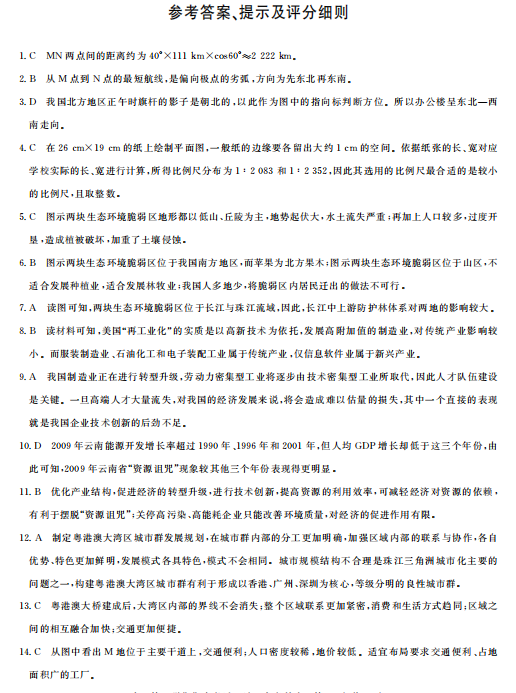 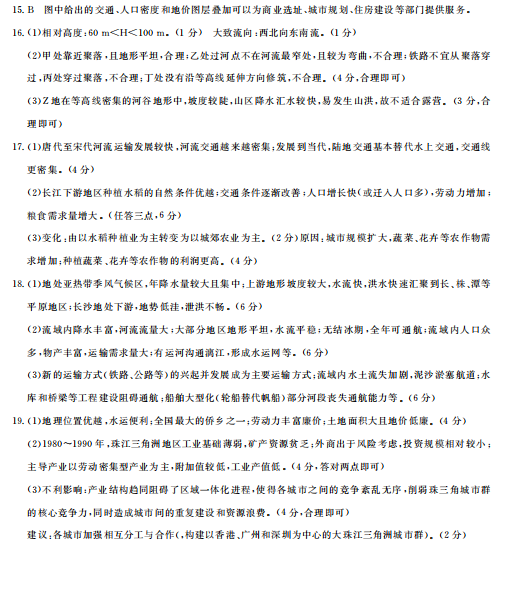 